Publicado en Vilanova i la Geltrú el 21/06/2019 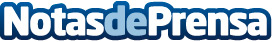 El baile como terapia para mejorar la vida diaria de los pacientes con ParkinsonLa Delegació Garraf-Penedés de l´Associació Catalana de Parkinson, bajo el lema: "Bailamos todos contra el Parkinson", lanza una campaña veraniega para recaudar fondos  a través de un concurso  y sensibilizar socialmente sobre la enfermedad.  Para hacerlo posible, necesitan recursos y es por ello que la Delegació se presenta al concurso "Contigo, 50 y más" que Cinfa lanza en su 50 aniversario. Los 50 proyectos que más apoyo consigan en una votación abierta recibirán una aportación económica de 5.000 eurosDatos de contacto:Isabel625089825Nota de prensa publicada en: https://www.notasdeprensa.es/el-baile-como-terapia-para-mejorar-la-vida Categorias: Medicina Sociedad Cataluña Solidaridad y cooperación http://www.notasdeprensa.es